小学语文一年级上册《口耳目》教案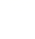 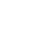 【教材分析】这是一篇看图识字的课文，第一部分通过观赏花朵的场景，学习有关身体部位名称的“口、耳、目、手、足”5个字；第二部分则通过两个京剧人物形象图，学习两个表示动作的“站、坐”2个字。表示身体部位的5个字和表示动作的2个字，是日常生活中常见的，学生容易掌握。课文的两句俗语，通过韵文的形式，讲的是良好的生活习惯，可去搜集相关图片展示，有利于学生理解，并激发养成良好的生活习惯。这是第二次学习用田字格写字的课文，要重视笔画书写和笔顺的教学。【教学目标】1.正确朗读课文，结合图片和生活实际，了解课文内容。2.正确认读“口、耳”等7个生字，交流口、耳、目、手、足能做的事情。3.了解“站、坐、行、卧”的要求，培养良好的生活习惯。4.认识新笔画“横折”“撇”“弯钩”，知道笔顺规则“先外后里再封口”。5.正确书写“口、目”等4个生字，注意笔画在田字格中的位置，规范执笔姿势和写字姿势。【教学重难点】借助插图和结合生活实际，理解课文内容，了解“站、坐、行、卧”的要求；正确认读“口、耳”等7个生字；正确书写“口、目”等4个生字。【教学过程】一、课题导入今天我们要学习识字一的第3课。同学们，今天我们要学习的生字，都藏在课文插图当中，我们要认认真真地看图。（板题：口耳目）二、学习“口耳目手足”1.跟读课文第9页提醒学生注意读书姿势：身坐直，脚放平，双手拿书向外倾。出示图片，理解字的意思口就是嘴巴，耳就是耳朵，目就是眼睛，足就是脚。提问：课文插图中的小朋友在干什么？两个小女孩站在花丛边观赏美丽的花。一位小女孩用手指着一朵花说：“这朵花也要开放了！”小男孩听到了声音，看向了她们，接着挥手和她们打招呼。说一说口能做什么？（指名回答）如：吃饭、喝水、讲话、唱歌说一说耳能做什么？（指名回答）耳可以听各种各样的声音。播放大自然的声音，老师：大自然的声音多美妙啊！提问：同学们现在你们在干什么呢？（指名回答）听老师讲课。说一说目能做什么？（指名回答）（1）目可以看各种各样的事物。（2）老师：上课不仅仅要认真听，还要看老师看黑板。（3）老师：目还能看书、看电视、看电影、看风景……7.学习“手”（1）说一说手能做什么？（指名回答）如：写字、画画、下棋、做手工……（2）手组词（出示图片）回答问题要举手；和好朋友打招呼要招手；见面后可以握手；鼓掌时叫拍手。8.学习“足”（1）说一说足能做什么？（指名回答）如：走路、跑步、跳远、踢球……足组词走路会留下足迹；踢的球有足球。读一读“口耳目手足”（出示文字及图片）认一认“口耳目手足”随机出示生字卡片，让同学认读。三、学习俗语1.跟读课文第10页提醒学生注意读书姿势：身坐直，脚放平，双手拿书向外倾。结合课文插图学习“站”“坐”介绍：这是两个我国京剧中的形象，女的叫花旦，男的叫老生。提问：他们分别在做什么动作？（指名回答）解释俗语站如松：站着要像松树那样挺拔（出示图片）坐如钟：坐着要像座钟那样端正（出示图片）行如风：行走要像风那样快而有力（出示图片）卧如弓：睡觉要侧卧像弓那样弯着（出示图片）4.小结：这两句俗语告诉我们“站、坐、行、卧”应该怎样做才有利于身体健康，平时我们要做到并养成这样的良好习惯。四、认字1.出示课本生字，让学生跟读。2.随机出示生字卡片，让学生认读。（指名回答）五、写字出示课文写字表图片认识“横折”“撇”“弯钩”三个笔画撇：从右向左，由按到提，由重到轻，从粗到细。弯钩：轻轻下笔，呈弓背形状，略带点弯。观察“目”和“耳”的笔顺，得出笔顺规则：先外后里再封口。复习田字格口诀：田字格，四方方，写好汉字我来帮。横中线、竖中线，左上格、右上格，左下格、右下格，各个方位记心间。学习书写要点“口”第一笔的竖和横折的竖，应稍稍往里斜，呈现上宽下窄。“目”第一笔的竖和横折的竖要直，中间的两横不要碰到横折的竖，横之间等距。“耳”第一笔的横为中横，要平稳。最后一横是长横，要稍稍向上斜。中间的两横不要碰到右边的竖，横之间等距。“手” 第一笔的撇要横撇，中间一横短，第二横长，弯钩略带点弯。复习写字姿势（出示图片）老师示范并传授口诀：头正身直足安，眼离书本一尺。胸离桌子一拳，手离笔尖一寸。复习执笔姿势（出示图片）老师示范并传授口诀：一指二指捏着，三指四指托着，小指往里藏在，笔尖向前斜着，笔杆向后躺着。学生写字，老师纠错。提醒学生：写字时，要注意笔画在田字格中的位置。六、课堂总结今天我们学习了识字一的第3课，认识了“口、耳、目、手、足、站、坐”7个生字。掌握了三个笔画“横折”、“撇”、“弯钩”以及一个写字的笔顺规则“先外后里再封口”。学写“口、目、耳、手”四个字，掌握书写要点及注意笔画在田字格中的位置。知道“口、耳、目、手、足”能做哪些事，学习养成“站如松，坐如钟，行如风，卧如弓。”的好习惯。七、布置作业1.让家长用生字卡片考考你2.在田字格上练习写字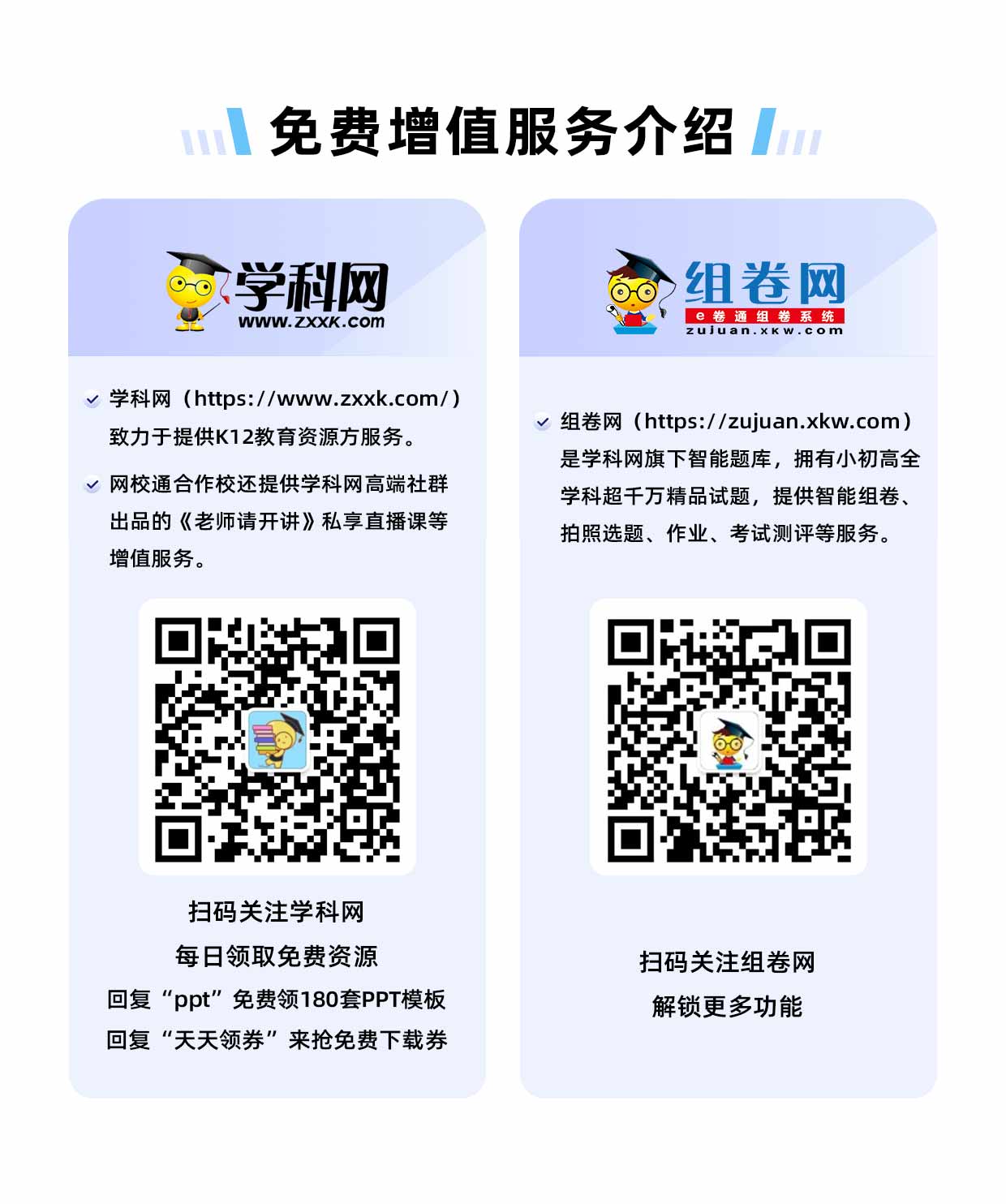 